ประกาศองค์การบริหารส่วนตำบลหนองตาดใหญ่เรื่อง  รายงานการติดตามและประเมินผลแผนพัฒนาท้องถิ่น ประจำปีงบประมาณ พ.ศ. ๒๕6๕ (ระหว่างวันที่ 1 ตุลาคม 256๔ - 30 กันยายน 256๕)-----------------------------ตามระเบียบกระทรวงมหาดไทย ว่าด้วยการจัดทำแผนพัฒนาขององค์กรปกครองส่วนท้องถิ่น พ.ศ. 2548 แก้ไขเพิ่มเติม(ฉบับที่ 2) พ.ศ. 2559 และ(ฉบับที่ 3) พ.ศ.2561 ข้อ ๒๙ (๓) คณะกรรมการติดตามและประเมินผลแผนพัฒนาท้องถิ่น  รายงานผลและเสนอความเห็น  ซึ่งได้จากการติดตามและประเมินผลแผนพัฒนาท้องถิ่นต่อผู้บริหารท้องถิ่นเพื่อให้ผู้บริหารท้องถิ่นเสนอต่อสภาท้องถิ่น และคณะกรรมการพัฒนาท้องถิ่น พร้อมทั้งประกาศผลการติดตามและประเมินผลแผนพัฒนาท้องถิ่นให้ประชาชนในท้องถิ่นทราบในที่เปิดเผยภายในสิบห้าวันนับแต่วันรายงานผลและเสนอความเห็นดังกล่าวและต้องปิดประกาศไว้เป็นระยะเวลาไม่น้อยกว่าสามสิบวัน โดยอย่างน้อยปีละหนึ่งครั้งภายในเดือนธันวาคมของทุกปีองค์การบริหารส่วนตำบลหนองตาดใหญ่   ได้ดำเนินการในส่วนที่เกี่ยวข้องเรียบร้อยแล้ว จึงขอประกาศผลการติดตามและประเมินผลแผนพัฒนาท้องถิ่น ประจำปีงบประมาณ พ.ศ. ๒๕6๕ (ระหว่างวันที่ 1 ตุลาคม 256๔ – 30 กันยายน 256๕) รายละเอียดเอกสารที่ปรากฏแนบท้ายประกาศฉบับนี้จึงประกาศให้ทราบโดยทั่วกันประกาศ  ณ  วันที่ ๒๕  เดือนพฤศจิกายน  พ.ศ. ๒๕6๕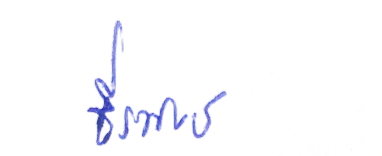  (นายธีรพงษ์  แสนศรี)  นายกองค์การบริหารส่วนตำบลหนองตาดใหญ่รายงานผลการติดตามและประเมินผลแผน         (พ.ศ. 2561-2565)ประจำปีงบประมาณ 256๕ของ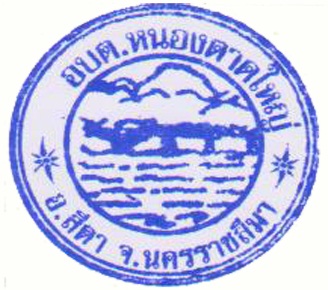 องค์การบริหารส่วนตำบลหนองตาดใหญ่อำเภอสีดา  จังหวัดนครราชสีมาคำนำ 	ด้วยระเบียบกระทรวงมหาดไทย ว่าด้วยการจัดทำแผนพัฒนาขององค์กรปกครองส่วนท้องถิ่น พ.ศ.๒๕๔๘ หมวด ๖  ข้อ ๒๙  และระเบียบกระทรวงมหาดไทย ว่าด้วยการจัดทำแผนพัฒนาขององค์กรปกครองส่วนท้องถิ่น (ฉบับที่ ๒) พ.ศ. ๒๕๕๙ ข้อ ๑๓ และ  ข้อ ๑๔  (ฉบับที่ 3) พ.ศ.2561 ได้กำหนดให้มีการดำเนินการติดตามและประเมินผลแผนพัฒนาขององค์กรปกครองส่วนท้องถิ่น  โดยคณะกรรมการติดตามและประเมินแผนพัฒนามีหน้าที่ดำเนินการติดตามและประเมินผลแผนพัฒนาขององค์กรปกครองส่วนท้องถิ่น ซึ่งคณะกรรมการจะต้องดำเนินการกำหนดแนวทาง  วิธีการในการติดตามและประเมินผลแผนพัฒนา  ดำเนินการติดตามและประเมินผลแผนพัฒนา  รายงานผลและเสนอความเห็นซึ่งได้จากการติดตามและประเมินผลแผนพัฒนาต่อผู้บริหารท้องถิ่น  เพื่อให้ผู้บริหารท้องถิ่นเสนอต่อสภาท้องถิ่น  และคณะกรรมการพัฒนาท้องถิ่น  พร้อมทั้งประกาศผลการติดตามและประเมินผลแผนพัฒนาให้ประชาชนในท้องถิ่นทราบในที่เปิดเผยภายในสิบห้าวันนับแต่วันรายงานผลและเสนอความเห็นดังกล่าวและต้องปิดประกาศไว้เป็นระยะเวลาไม่น้อยกว่าสามสิบวัน ดังนั้นเพื่อให้การติดตามและประเมินผลแผนเป็นไปด้วยความถูกต้องและตามระเบียบดังกล่าวมีประสิทธิภาพ  คณะกรรมการติดตามและประเมินผลแผนพัฒนาองค์การบริหารส่วนตำบลหนองตาดใหญ่  จึงได้ดำเนินการติดตามและประเมินผลแผนพัฒนาองค์การบริหารส่วนตำบลหนองตาดใหญ่ ปีงบประมาณ พ.ศ.256๕  ขึ้น เพื่อรายงานและเสนอความเห็นที่ได้จากการติดตามให้นายกองค์การบริการส่วนตำบลหนองตาดใหญ่  คณะกรรมการหวังเป็นว่ารายงานผลการติดตามฉบับนี้จะสามารถเป็นประโยชน์อย่างยิ่งในการพัฒนาองค์การบริหารส่วนตำบลหนองตาดใหญ่  สามารถแก้ไขปัญหาให้กับประชาชนและทำให้ประชาชนเกิดความพึงพอใจสูงสุด  คณะกรรมการติดตามและประเมินผลแผนพัฒนาองค์การบริหารส่วนตำบลหนองตาดใหญ่สารบัญเรื่อง 								  	      	หน้า ส่วนที่  ๑  	บทนำ 								1.   ความสำคัญของการติดตามและประเมินผล			 ๑2.   วัตถุประสงค์ของการติดตามและประเมินผล			 ๒3.   ขั้นตอนการติดตามและประเมินผล				 24.   เครื่องมือการติดตามและประเมินผล				 ๖5.   ประโยชน์ของการติดตามและประเมินผล			 7ส่วนที่  ๒  	การติดตามและประเมินผล					1.   สรุปผลการติดตามและประเมินผล ปีงบประมาณ พ.ศ.256๕	8			ตารางเปรียบเทียบจำนวนโครงการ   				11			สรุปโครงการตามแผนพัฒนาท้องถิ่น  				12-1-ส่วนที่ 1  บทนำ1. ความสำคัญของการติดตามและประเมินผล		การติดตาม (Monitoring) และ การประเมิน (Evaluation) เป็นกระบวนการที่แตกต่างกันมีจุดหมาย    ไม่เหมือนกัน แต่กระบวนการทั้งสองมีความเกี่ยวข้องสัมพันธ์กัน และเมื่อนำแนวคิดและหลักการติดตามและประเมินผล (Monitoring and Evaluation) มาประสานใช้ด้วยกันอย่างเหมาะสม จะช่วยให้ผู้บริหารท้องถิ่น พนักงานส่วนตำบล พนักงานจ้าง สมาชิกสภาองค์การบริหารส่วนตำบล สามารถกำกับดูแล ทบทวน และพัฒนางาน พัฒนาท้องถิ่นตามแผนงาน โครงการได้อย่างมีประสิทธิภาพและประสิทธิผล การติดตามและประเมินผลแผนพัฒนาท้องถิ่นขององค์การบริหารส่วนตำบลหนองตาดใหญ่ จึงเป็นการติดตามผลที่ให้ความสำคัญ ดังนี้		1.	ผลการปฏิบัติงานของผู้รับผิดชอบแต่ละแผนงาน โครงการเพื่อการพัฒนาองค์การบริหารส่วนตำบลหนองตาดใหญ่ หรือกิจกรรมต่าง ๆ ที่ดำเนินการหรือไม่ได้ดำเนินการตามแผนพัฒนาท้องถิ่นที่ได้กำหนดไว้หรือไม่ รวมทั้งงบประมาณในการดำเนินงาน		2.	ผลการใช้ปัจจัยหรือทรัพยากรต่าง ๆ ในการพัฒนาองค์การบริหารส่วนตำบลหนองตาดใหญ่ ตรวจสอบดูว่าแผนงาน โครงการเพื่อการพัฒนาได้รับปัจจัยหรือทรัพยากรทั้งด้านปริมาณ และคุณภาพตามระยะเวลาที่กำหนดไว้หรือไม่อย่างไร		3.	ผลการดำเนินงาน ตรวจสอบดูว่าได้ผลตรงตามเป้าหมายที่กำหนดไว้หรือไม่เพียงใด มีปัญหาอุปสรรคอะไรบ้าง ทั้งในด้านการจัดทำแผนพัฒนาท้องถิ่น การดำเนินการตามแผนงานและโครงการเพื่อการพัฒนาท้องถิ่น และขั้นตอนต่าง ๆ ในการดำเนินการตามโครงการเพื่อการพัฒนาท้องถิ่น		4.	ความสำคัญของการติดตามและประเมินแผนเป็นเครื่องมือสำคัญในการทดสอบผลการดำเนินงานตามภารกิจขององค์การบริหารส่วนตำบลหนองตาดใหญ่ ว่าดำเนินการได้ตามเป้าหมายที่กำหนดไว้หรือไม่ ทำให้ทราบและกำหนดทิศทางการพัฒนาได้อย่างเป็นรูปธรรมและเกิดความชัดเจนที่จะทำให้ทราบถึงจุดแข็ง (strengths) จุดอ่อน (weaknesses) โอกาส (opportunities) ปัญหาหรืออุปสรรค (threats) ของแผนพัฒนาท้องถิ่น (พ.ศ. 2561-2564) โครงการ กิจกรรมต่าง ๆ ซึ่งอาจเกิดจากผู้บริหารท้องถิ่น สมาชิกสภาท้องถิ่น ปลัด/รองปลัดองค์การบริหารส่วนตำบลหนองตาดใหญ่ ผู้บริหารระดับหัวหน้าสำนัก/ผู้อำนวยการกอง บุคลากรขององค์การบริหารส่วนตำบลหนองตาดใหญ่  สภาพพื้นที่และผู้มีส่วนเกี่ยวข้องเพื่อนำไปสู่การปรับปรุงแผนงาน โครงการพัฒนาให้เกิดความสอดคล้องกับสภาพพื้นที่  สภาพแวดล้อมในสังคมภายใต้ความต้องการและความพึงพอใจของประชาชนตำบล/องค์การบริหารส่วนตำบลหนองตาดใหญ่		บทสรุปของความสำคัญก็คือ ในการไปสู่การวางแผนการพัฒนาในปีต่อ ๆ ไปเพื่อให้เกิดผลสัมฤทธิ์เชิงคุณค่าในกิจการสาธารณะมากที่สุดและเมื่อพบจุดแข็งก็ต้องเร่งรีบดำเนินการและจะต้องมีความสุขุมรอบคอบในการดำเนินการขยายโครงการ งานต่าง ๆ ที่เป็นจุดแข็งและพึงรอโอกาสในการเสริมสร้างให้เกิดจุดแข็งนี้ และเมื่อพบปัญหาและอุปสรรคก็จะต้องตั้งรับให้มั่น รอโอกาสที่จะดำเนินการและตั้งมั่นอย่างสุขุมรอบคอบพยายามลดถอยสิ่งที่เป็นปัญหาและอุปสรรค เมื่อพบจุดอ่อนต้องหยุดและถดถอยปัญหาลงให้ได้ ดำเนินการปรับปรุงให้ดีขึ้นตั้งรับให้มั่นเพื่อรอโอกาสและสุดท้ายเมื่อมีโอกาสก็จะต้องใช้พันธมิตรหรือผู้มีส่วนได้เสียในองค์การบริหารส่วนตำบลหนองตาดใหญ่ ให้เกิดประโยชน์เพื่อดำเนินการขยายแผน โครงการงานต่าง ๆ พร้อมการปรับปรุงและเร่งรีบดำเนินการ สิ่งเหล่านี้จะถูกค้นพบเพื่อให้เกิดการพัฒนาองค์การบริหารส่วนตำบล                                หนองตาดใหญ่ โดยการติดตามและประเมินผลซึ่งส่งผลให้เกิดกระบวนการพัฒนาอย่างเข้มแข็งและมีความยั่งยืน เป็นไปตามเป้าหมายประสงค์ที่ตั้งไว้ได้อย่างดียิ่ง-2-2. วัตถุประสงค์ของการติดตามและประเมินผล		การติดตามและประเมินผลแผนพัฒนาท้องถิ่นมุ่งค้นหาแผนงาน โครงการที่ได้ดำเนินการไปแล้วว่าสิ่งใดควรดำเนินการต่อไปตามวัตถุประสงค์ของแผนงาน โครงการ หรือศึกษาระหว่างดำเนินการตามโครงการเพื่อการพัฒนาท้องถิ่นนั้นว่ามีปัญหาใดควรปรับปรุงเพื่อการบรรลุเป้าหมาย ติดตามและประเมินผลแผนงาน โครงการเพื่อการพัฒนาท้องถิ่นที่ไม่ได้ดำเนินการเป็นเพราะเหตุใด เกิดปัญหาจากเรื่องใด จึงได้กำหนดเป็นวัตถุประสงค์ได้ดังนี้		1.	เพื่อเป็นเครื่องมือในการบริหารราชการท้องถิ่นขององค์การบริหารส่วนตำบลหนองตาดใหญ่ ซึ่งจะช่วยตอบสนองภารกิจตามอำนาจหน้าที่ของหน่วยงาน รวมทั้งปรับปรุงการปฏิบัติงานให้ดีขึ้น มีประสิทธิภาพและประสิทธิผล		2.	เพื่อให้ทราบความก้าวหน้าการดำเนินงานตามระยะเวลาและเป้าหมายที่กำหนดไว้ สภาพผลการดำเนินงาน ตลอดจนปัญหา อุปสรรคในการพัฒนาท้องถิ่นตามภารกิจที่ได้กำหนดไว้		3.	เพื่อเป็นข้อมูลสำหรับเร่งรัด ปรับปรุง แก้ไข ข้อบกพร่องของการดำเนินงาน โครงการ การยกเลิกโครงการที่ไม่เหมาะสมหรือหมดความจำเป็นขององค์การบริหารส่วนตำบลหนองตาดใหญ่		4.	เพื่อทราบถึงสถานภาพการบริหารการใช้จ่ายงบประมาณของ อบต.หนองตาดใหญ่          		5.	เพื่อสร้างความรับผิดชอบของผู้บริหารท้องถิ่น  ปลัด/รองปลัดผู้บริหารระดับสำนัก/กองทุกระดับขององค์การบริหารส่วนตำบลหนองตาดใหญ่ ที่จะต้องผลักดันให้การดำเนินการตามแผนงาน โครงการต่าง ๆ เป็นไปอย่างมีประสิทธิภาพ บรรลุวัตถุประสงค์กับให้เกิดประโยชน์กับผู้มีส่วนได้เสีย ผู้มีส่วนเกี่ยวข้อง ประชาชนในตำบลหนองตาดใหญ่ หรือสังคมส่วนรวมมากที่สุด		6. เพื่อติดตามและประเมินผลการดำเนินงานตามตัวชี้วัดร้อยละความสำเร็จของปฏิบัติงานตามแผนงาน/โครงการของสำนัก/กอง/ฝ่ายต่างๆ ในปีงบประมาณ พ.ศ.256๕3. ขั้นตอนการติดตามและประเมินผล		ระเบียบกระทรวงมหาดไทย  ว่าด้วยการจัดทำแผนพัฒนา  ขององค์การบริหารส่วนตำบล พ.ศ. 2548 และแก้ไขเพิ่มเติม (ฉบับที่ 3) พ.ศ.2561 ข้อ 29 กำหนดว่า คณะกรรมการติดตามและประเมินผลแผนพัฒนาท้องถิ่น มีอำนาจหน้าที่ ดังนี้ 		(1) กำหนดแนวทาง วิธีการในการติดตามและประเมินผลแผนพัฒนา 		(2) ดำเนินการติดตามและประเมินผลแผนพัฒนา 		(3) รายงานผลและเสนอความเห็นซึ่งได้จากการติดตามและประเมินผลแผนพัฒนาต่อผู้บริหารท้องถิ่นเพื่อให้ผู้บริหารท้องถิ่นเสนอต่อสภาท้องถิ่น และคณะกรรมการพัฒนาท้องถิ่นพร้อมทั้งประกาศผลการติดตามและประเมินผลแผนพัฒนาให้ประชาชนในท้องถิ่นทราบในที่เปิดเผยภายในสิบห้าวันนับแต่วันรายงานผลและเสนอความเห็นดังกล่าวและต้องปิดประกาศไว้เป็นระยะเวลาไม่น้อยกว่าสามสิบวันโดยอย่างน้อยปีละสองครั้งภายในเดือนเมษายนและภายในเดือนตุลาคมของทุกปี 		(4) แต่งตั้งคณะอนุกรรมการหรือคณะทำงานเพื่อช่วยปฏิบัติงานตามที่เห็นสมควร		3.1	การดำเนินการติดตามและประเมินผล		คณะกรรมการติดตามและประเมินผลแผนพัฒนาท้องถิ่น มีจำนวน  11 คน ประกอบด้วย 		    1) สมาชิกสภาท้องถิ่นที่สภาท้องถิ่นคัดเลือก จำนวน 3 คน		2) ผู้แทนประชาคมท้องถิ่นที่ประชาคมท้องถิ่นคัดเลือก จำนวน 2 คน  		3)	ผู้แทนหน่วยงานที่เกี่ยวข้องที่ผู้บริหารท้องถิ่นคัดเลือก จำนวน 2 คน -3-		4)	หัวหน้าส่วนการบริหารที่คัดเลือกกันเอง จำนวน 2 คน และผู้ทรงคุณวุฒิที่ผู้บริหารท้องถิ่นคัดเลือก จำนวน 2 คน 		คณะกรรมการติดตามและประเมินผลแผนพัฒนาท้องถิ่นขององค์การบริหารส่วนตำบล                  หนองตาดใหญ่  ต้องดำเนินการให้การติดตามและประเมินผลแผนพัฒนาท้องถิ่นบรรลุวัตถุประสงค์ตามแผนพัฒนาท้องถิ่น ดังนี้		1.	ประชุมเพื่อกำหนดกรอบแนวทาง และวิธีการติดตามและประเมินผลแผนพัฒนาท้องถิ่นโดยการกำหนดกรอบ แนวทาง วิธีการ และห้วงเวลาให้เหมาะสมกับองค์การบริหารส่วนตำบลหนองตาดใหญ่		2.	ดำเนินการติดตามและประเมินผลแผนพัฒนาท้องถิ่นตามกรอบแนวทาง วิธีการ และห้วงเวลาที่กำหนด โดยสามารถติดตามและประเมินผลได้ตลอดระยะเวลา		3.	รายงานผลและเสนอความเห็นซึ่งได้จากการติดตามและประเมินผลแผนพัฒนาท้องถิ่นต่อผู้บริหารท้องถิ่นเพื่อดำเนินการต่อไป		3.2	การกำหนดแนวทางและวิธีการ		คณะกรรมการติดตามและประเมินผลแผนพัฒนาท้องถิ่นขององค์การบริหารส่วนตำบล                หนองตาดใหญ่  ได้กำหนดการแบ่งขั้นตอนเพื่อเป็นการกำหนดแนวทางและวิธีการสำหรับการติดตามและประเมินผลแผนพัฒนาขององค์การบริหารส่วนตำบลหนองตาดใหญ่ ดังนี้		2.1	การกำหนดวัตถุประสงค์และขอบเขตการติดตามและประเมินผล การติดตามยุทธศาสตร์และโครงการเพื่อการพัฒนาท้องถิ่น จะเริ่มดำเนินการศึกษาและรวบรวมข้อมูลของโครงการที่จะติดตามว่ามีวัตถุประสงค์หลักอะไร มีการกำหนดการติดตามและประเมินผลไว้หรือไม่ (ซึ่งดูได้จากการกำหนดตัวชี้วัด : KPI) ถ้ากำหนดไว้แล้วมีความชัดเจนเพียงใด ใครเป็นผู้รับผิดชอบ ใครเป็นผู้ใช้ผลการติดตาม เป็นต้น จากนั้นศึกษาว่าผู้ใช้ผล การนำผลไปใช้ประโยชน์อย่างไร เมื่อใด ข้อมูลหลัก ๆ ที่ต้องการคืออะไร ต้องการให้รายงานผลอย่างไร มีข้อเสนอแนะในการติดตามผลอย่างไร ซึ่งการศึกษาดังกล่าวอาจใช้วิธีสัมภาษณ์และ/หรือสังเกตแล้วนำผลที่ได้มากำหนดเป็นวัตถุประสงค์และขอบเขตในการติดตาม		2.2	วางแผนติดตามและประเมินผล จะนำวัตถุประสงค์และขอบเขตในการติดตามงานจาก  ข้อ 2.1 มาวิเคราะห์ แล้วเขียนรายละเอียด ซึ่งประกอบด้วย ประเด็นหลัก ๆ คือ วัตถุประสงค์การติดตามแหล่งข้อมูล เวลาที่เก็บข้อมูล วิธีการเก็บรวบรวมข้อมูล และวิธีการวิเคราะห์ข้อมูล จากนั้นสร้างเครื่องมือซึ่งส่วนใหญ่จะเป็นแบบสัมภาษณ์หรือแบบสอบถาม กำหนดการทดลองและปรับปรุงเครื่องมือ		2.3 	ดำเนินการหรือปฏิบัติตามแผนพัฒนาท้องถิ่น เป็นการดำเนินการตามวัตถุประสงค์และขั้นตอนที่ได้กำหนดไว้ ซึ่งสิ่งสำคัญที่ต้องการในชั้นนี้ คือ ข้อมูลจากแหล่งต่าง ๆ ดังนั้น แม้จะวางแผนพัฒนาท้องถิ่นไว้ดีและได้ข้อมูลที่มีคุณภาพเพียงใดก็ตาม แต่ถ้าในเชิงปริมาณได้น้อยก็ต้องติดตามเพิ่มจนกว่าจะได้ครบขั้นต่ำตามที่กำหนดไว้ตามแผนพัฒนาท้องถิ่น		2.4 	การวิเคราะห์ข้อมูล เป็นการวิเคราะห์ตามวัตถุประสงค์ของการติดตามที่กำหนดไว้   แต่ละโครงการตามตัวชี้วัดที่กำหนดไว้ โดยอาจใช้วิธีการทางสถิติพื้นฐาน เช่น การแจงนับ ค่าร้อยละ ค่าเฉลี่ย   ค่าเบี่ยงเบนมาตรฐาน จำนวน เป็นต้น หรืออาจใช้การวิเคราะห์แบบ Matrix การพรรณนาเปรียบเทียบ การเขียน Flow Chart การแสดงแผนภูมิแกนท์ (Gantt Chart) หรืออาจใช้หลาย ๆ วิธีประกอบกันตามความเหมาะสมของพื้นที่องค์การบริหารส่วนตำบลหนองตาดใหญ่		2.5	รายงานตามแบบแผนพัฒนาท้องถิ่นเป็นการรายงานให้ผู้เกี่ยวข้องทราบโดยรายงานตามแบบที่กำหนดไว้ตามแผนพัฒนาท้องถิ่น ทั้งนี้ การรายงานผลการติดตามแผนงาน โครงการหนึ่ง ๆ อาจมีหลายลักษณะก็ได้ตามความเหมาะสมขององค์การบริหารส่วนตำบลหนองตาดใหญ่ ในการรายงานผลการติดตามโครงการอาจเขียนเป็นรายงานเชิงเทคนิคซึ่งประกอบด้วยก็ได้ ความเป็นมาของโครงการที่จะติดตามโดยสรุปวัตถุประสงค์และประโยชน์ที่คาดว่าจะได้รับจากการติดตาม ซึ่งจะปรากฏในส่วนที่ 2  และส่วนที่ 3 -4-		2.6 	รายงานผล คณะกรรมการติดตามและประเมินผลแผนพัฒนาท้องถิ่น รายงานผลและเสนอความเห็นซึ่งได้จากการติดตามและประเมินผลแผนพัฒนาขององค์การบริหารส่วนตำบลหนองตาดใหญ่ ต่อผู้บริหารท้องถิ่นเพื่อให้ผู้บริหารท้องถิ่นเสนอต่อสภาท้องถิ่นและคณะกรรมการพัฒนาท้องถิ่นขององค์การบริหารส่วนตำบลหนองตาดใหญ่  โดยอย่างน้อยปีละหนึ่งครั้งภายในเดือนธันวาคมของทุกปี		2.7 	การวินิจฉัยสั่งการ การนำเสนอเพื่อให้เกิดการเปลี่ยนแปลง ปรับปรุง แก้ไขที่ดี หลังจากคณะกรรมการติดตามและประเมินผลแผนพัฒนาขององค์การบริหารส่วนตำบลหนองตาดใหญ่ หรือผู้เกี่ยวข้องหรือผู้มีอำนาจในสำนัก กอง ฝ่ายต่าง ๆ ได้รับรายงานสรุปแล้วจะวินิจฉัย/สั่งการ เพื่อแก้ไขปัญหาที่ได้จากรายงานสรุป ซึ่งอาจกระทำโดยตรงหรือเสนอรายงานตามสายบังคับบัญชาก็ได้ตามความเหมาะสมต่อผู้บริหารท้องถิ่น4.	การรายงานผล		คณะกรรมการติดตามและประเมินผลแผนพัฒนาขององค์การบริหารส่วนตำบลหนองตาดใหญ่        มีอำนาจหน้าที่ในการรายงานผลและเสนอความเห็น   ซึ่งได้จากการติดตามและประเมินผลแผนพัฒนาต่อผู้บริหารท้องถิ่น เพื่อให้ผู้บริหารท้องถิ่นเสนอต่อสภาท้องถิ่นและคณะกรรมการพัฒนาขององค์การบริหารส่วนตำบลหนองตาดใหญ่  โดยอย่างน้อยปีละหนึ่งครั้งภายในเดือนธันวาคม ของทุกปี ขั้นตอนการรายงานผลประกาศผลการติดตามและประเมินผลแผนพัฒนาให้ประชาชนในตำบล/องค์การบริหารส่วน      ตำบลหนองตาดใหญ่ ทราบในที่เปิดเผยภายในสิบห้าวัน นับแต่วันรายงานผลและเสนอความเห็นดังกล่าวและต้องปิดประกาศไว้เป็นระยะเวลาไม่น้อยกว่าสามสิบวัน-5-5. เครื่องมือการติดตามและประเมินผล		เครื่องมือการติดตามและประเมินผลแผนพัฒนาท้องถิ่น (Monitoring and evaluation tools for local development plans) เป็นสิ่งของ วัสดุ  อุปกรณ์หรือเทคนิควิธีการที่คณะกรรมการติดตามและประเมินผลแผนพัฒนาองค์การบริหารส่วนตำบลหนองตาดใหญ่ ใช้ในการเก็บข้อมูลการติดตามผลรวมทั้งโดยการพิจารณาเลือกใช้เครื่องมือและเทคนิควิธีการที่คณะกรรมการติดตามและประเมินผลแผนพัฒนาท้องถิ่นได้คิดสร้างไว้เพื่อใช้ในการติดตามและประเมินผล  เช่น  แบบสอบถามวัดทัศนคติ มาตราส่วนประมาณค่า และวิธีการ เป็นต้น และหรือโดยการสร้างเครื่องการติดตามและประเมินผลแผนพัฒนาท้องถิ่นได้แก่ แบบสอบถาม (Questionnaires)  แบบสัมภาษณ์  (Interview) และแบบสังเกตการณ์  (Observation) เป็นต้น  โดยอาศัยสภาพพื้นที่ทั่วไป อำนาจหน้าที่ ภารกิจขององค์การบริหารส่วนตำบลหนองตาดใหญ่ รวมถึงผู้มีส่วนได้เสียในท้องถิ่นรวมทั้งเกณฑ์มาตรฐานแบบต่างๆ  ที่ได้กำหนดขึ้นหรือการนำไปทดลองใช้เพื่อปรับปรุงแก้ไขแล้ว จึงนำเครื่องมือการติดตามและประเมินผลแผนพัฒนาท้องถิ่นไปใช้ในการปฏิบัติงานจริงหรือภาคสนาม  ดำเนินการสำรวจและเก็บข้อมูล วิเคราะห์ข้อมูล สรุปข้อมูลที่เป็นจริงต่อไป 			5.1 กรอบและแนวทางในการติดตามและประเมินผล		คณะกรรมการติดตามและประเมินผลแผนพัฒนาท้องถิ่นขององค์การบริหารส่วนตำบล                 หนองตาดใหญ่  กำหนดกรอบและแนวทางในการติดตามและประเมินผล ดังนี้		5.1.1	กำหนดกรอบเวลา (Time & Time Frame) โดยกำหนดกรอบระยะเวลา ดังนี้				1) ประชุมคณะกรรมการติดตามและประเมินผลแผนพัฒนาท้องถิ่นขององค์การบริหารส่วนตำบลหนองตาดใหญ่ อย่างน้อยไตรมาสละ 1 ครั้ง 				2) สรุปผลการติดตามและประเมินผลทุกไตรมาส และสรุปภาพรวมของไตรมาสที่ผ่านมาทุกครั้ง				3) รายงานผลและเสนอความเห็นซึ่งได้จากการติดตามและประเมินผลแผนพัฒนาต่อผู้บริหารท้องถิ่นภายในกำหนดเวลา เพื่อให้ผู้บริหารท้องถิ่นเสนอสภาท้องถิ่น/คณะกรรมการพัฒนาท้องถิ่น  ภายในระยะเวลาที่กำหนด 		5.1.2	ความสอดคล้อง (Relevance) เป็นความสอดคล้องของยุทธศาสตร์ แผนงาน โครงการ (หรือผลผลิต) ที่ได้กำหนดขึ้นมีความสอดคล้องและนำไปกำหนดเป็นวิสัยทัศน์ขององค์การบริหารส่วนตำบล		5.1.3	ความเพียงพอ  (Adequacy) กำหนดทรัพยากรสำหรับการดำเนินการติดตามและประเมินผลประกอบด้วยคน เงิน วัสดุ อุปกรณ์ เครื่องมือในการปฏิบัติงานตามศักยภาพโดยนำเครื่องมือที่มีอยู่จริงในองค์การบริหารส่วนตำบลหนองตาดใหญ่ มาปฏิบัติงาน		5.1.4	ความก้าวหน้า (Progress) กรอบของความก้าวหน้าแผนงาน โครงการต่าง ๆ จะวัดจากรายการที่เป็นโครงการในรอบ 4 ปี วัดได้จากช่องปีงบประมาณและที่ผ่านมา โครงการที่ต่อเนื่องจากปีงบประมาณที่ผ่านมา		5.1.5	ประสิทธิภาพ (Efficiency) เป็นการติดตามและประเมินผลความสัมพันธ์กันระหว่างผลผลิตหรือผลที่ได้รับจริงกับทรัพยากรที่ถูกใช้ไปในการพัฒนาท้องถิ่นขององค์การบริหารส่วนตำบลหนองตาดใหญ่ ซึ่งสามารถวัดได้ในเชิงปริมาณ ขนาด ความจุ พื้นที่ จำนวน ระยะเวลา เป็นต้น		5.1.6	ประสิทธิผล (Effectiveness) เป็นผลที่ได้จากประสิทธิภาพทำให้เกิดผลลัพธ์และผลผลิต (Outcome and Output) ซึ่งสามารถวัดได้ในเชิงปริมาณและเชิงคุณภาพหรือวัดได้เฉพาะเชิงคุณภาพ ซึ่งวัดเป็นความพึงพอใจหรือสิ่งที่ประชาชนชื่นชอบหรือการมีความสุข เป็นต้น-6-		กำหนดแนวทางการวิเคราะห์สภาพแวดล้อมการติดตามและประเมินผลมีความจำเป็นที่จะต้องวิเคราะห์สภาพแวดล้อมขององค์การบริหารส่วนตำบลหนองตาดใหญ่ ทั้งในระดับหมู่บ้านและระดับตำบล และอาจรวมถึงอำเภอ....และจังหวัด....ด้วย เพราะว่ามีความสัมพันธ์และปฏิสัมพันธ์ในเชิงการพัฒนาท้องถิ่นแบบองค์รวมของจังหวัดเดียวกัน 			5.2 ระเบียบ วิธีในการติดตามและประเมินผล		คณะกรรมการติดตามและประเมินผลแผนพัฒนาท้องถิ่นขององค์การบริหารส่วนตำบล                หนองตาดใหญ่ กำหนดระเบียบ วิธีในการติดตามและประเมินผล ดังนี้		5.2.1	ระเบียบในการติดตามและประเมินผลแผนพัฒนา ระเบียบวิธีในการติดตามและประเมินผลมีองค์ประกอบใหญ่ ๆ ที่สำคัญ 3 ประการ คือ 				1) ผู้เข้าร่วมติดตามและประเมินผล 				2) เครื่องมือ 				3) กรรมวิธีหรือวิธีการต่าง ๆ		5.2.2	วิธีในการติดตามและประเมินผลแผนพัฒนา 				1) การออกแบบการติดตามและประเมินผล การออกแบบเพื่อการติดตามและประเมินผลแผนพัฒนามีเป้าหมายเพื่อมุ่งตอบปัญหาการติดตามและประเมินผลได้อย่างตรงประเด็น อธิบายหรือควบคุมความผันแปรของโครงการเพื่อการพัฒนาท้องถิ่นที่จะเกิดขึ้นได้				2) การสำรวจ (survey) เป็นการรวบรวมข้อมูลจากบันทึกหรือทะเบียนที่ผู้รับผิดชอบโครงการจัดทำไว้แล้ว หรืออาจเป็นข้อมูลที่คณะกรรมการติดตามและประเมินผลต้องจดบันทึก (record) สังเกต(observe) หรือวัด (measurement) โดยคณะกรรมการติดตามและประเมินผลจะดำเนินการในพื้นที่จากผู้มีส่วนเกี่ยวข้อง เจ้าหน้าที่ บุคลากรขององค์การบริหารส่วนตำบลหนองตาดใหญ่ เป็นข้อมูลที่มีอยู่ตามธรรมชาติ พฤติกรรม ความต้องการ ซึ่งศึกษาได้โดยวิธีการสังเกตและสามารถวัดได้			5.3 กำหนดเครื่องมือที่ใช้ในการติดตามและประเมินผล 		คณะกรรมการติดตามและประเมินผลแผนพัฒนาท้องถิ่นขององค์การบริหารส่วนตำบล                หนองตาดใหญ่  กำหนดเครื่องมือที่ใช้ในการติดตามและประเมินผล ดังนี้		5.3.1	การทดสอบและการวัด (Tests & Measurements) วิธีการนี้จะทำการทดสอบและวัดผล เพื่อดูระดับการเปลี่ยนแปลง ซึ่งรวมถึงแบบทดสอบต่างๆ การประเมินการปฏิบัติงานและแนวทางการวัด จะใช้เครื่องมือใดในการทดสอบและการวัดนั้นเป็นไปตามความเหมาะสมของโครงการพัฒนาท้องถิ่น เป็นต้น		5.3.2	การสัมภาษณ์ (Interviews) อาจเป็นการสัมภาษณ์เดี่ยว หรือกลุ่มก็ได้ การสัมภาษณ์เป็นการยืนยันว่า ผู้มีส่วนเกี่ยวข้อง ผู้ได้รับผลกระทบมีความเกี่ยวข้องและได้รับผลกระทบในระดับใด  โดยทั่วไปการสัมภาษณ์ถูกแบ่งออกเป็น 2 ประเภท คือ การสัมภาษณ์แบบเป็นทางการหรือกึ่งทางการ (formal or semi-formal interview) ซึ่งใช้แบบสัมภาษณ์แบบมีโครงสร้าง (structure interviews) ดำเนินการสัมภาษณ์ และการสัมภาษณ์แบบไม่เป็นทางการ (informal interview) ซึ่งคล้ายๆ กับการพูดสนทนาอย่างไม่มีพิธีรีตองไม่เคร่งครัดในขั้นตอน			5.3.3	การสังเกต (Observations) คณะกรรมการติดตามและประเมินผลแผนพัฒนาองค์การบริหารส่วนตำบลหนองตาดใหญ่  ใช้การสังเกตเพื่อเฝ้าดูว่ากำลังเกิดอะไรขึ้นกับการพัฒนาท้องถิ่นขององค์การบริหารส่วนตำบลหนองตาดใหญ่  มีการบันทึกการสังเกต แนวทางในการสังเกต และกำหนดการดำเนินการสังเกต -7-			(1) การสังเกตแบบมีส่วนร่วม (Participant observation) เป็นวิธีการสังเกตที่คณะกรรมการติดตามและประเมินผลเข้าไปใช้ชีวิตร่วมกับประชาชาชนในหมู่บ้านหรือตัวบุคคล ชุมชน  มีกิจกรรมร่วมกัน 			(2) การสังเกตแบบไม่มีส่วนร่วม (Non-participant observation) หรือการสังเกตโดยตรง (Direct observation) เป็นการสังเกต บันทึกลักษณะทางกายภาพ โครงสร้าง และความสัมพันธ์ของผู้มีส่วนได้เสียในองค์การบริหารส่วนตำบลหนองตาดใหญ่ 		5.3.4	การสำรวจ (surveys) ในที่นี่หมายถึง การสำรวจเพื่อประเมินความคิดเห็น            การรับรู้ ทัศนคติ ความพึงพอใจ ความจำเป็น ความต้องการของประชาชนในตำบลองค์การบริหารส่วน    ตำบลหนองตาดใหญ่ คณะกรรมการติดตามและประเมินผลแผนพัฒนาองค์การบริหารส่วนตำบลหนองตาดใหญ่ จะมีการบันทึกการสำรวจ และทิศทางการสำรวจไว้เป็นหลักฐาน		5.3.5	เอกสาร (Documents) การติดตามและประเมินผลยุทธศาสตร์และโครงการมีความจำเป็นอย่างยิ่งที่จะต้องใช้เอกสาร ซึ่งเป็นเอกสารที่เกี่ยวข้องกับยุทธศาสตร์การพัฒนา ปัญหาความต้องการของประชาชนในท้องถิ่น สาเหตุของปัญหา แนวทางการแก้ไขปัญหาหรือแนวทางการพัฒนา ตลอดจนเป้าประสงค์ ค่าเป้าหมาย กลยุทธ์ แผนงาน ผลผลิตหรือโครงการ วิสัยทัศน์ขององค์การบริหารส่วนตำบล           หนองตาดใหญ่6. ประโยชน์ของการติดตามและประเมินผล		การติดตามและประเมินผลมีประโยชนที่สำคัญคือ การนำไปใช้แก้ไขปัญหาต่าง ๆ ระหว่างดำเนินโครงการ รองลงมาคือนำไปใช้สำหรับวางแผนการจัดทำแผนพัฒนาท้องถิ่นในอนาคต ประโยชน์ต่าง ๆ แยกเป็นหัวข้อได้ ดังนี้		6.1	ได้ทราบถึงสถานภาพและสถานการณ์ต่าง ๆ ของการจัดทำแผนพัฒนาท้องถิ่นและการดำเนินการตามโครงการ ซึ่งจะทำให้วิธีการปฏิบัติดำเนินการไปแนวทางเดียวกัน 		6.2	ได้ทราบถึงข้อดี ข้อเสีย ข้อบกพร่องต่าง ๆ ตลอดจนปัจจัยที่ทำให้แผนพัฒนาท้องถิ่นและการดำเนินการตามโครงการพัฒนาท้องถิ่นมีปัญหา ทำให้สามารถแก้ไขได้ทุกจุด ตรงเป้าหมายอย่างทันท่วงที ทั้งในปัจจุบันและอนาคต		6.3	ช่วยให้การใช้ทรัพยากรต่าง ๆ เกิดความประหยัด คุ้มค่าไม่เสียประโยชน์ ประหยัดเวลา งบประมาณ และทรัพยากรในการดำเนินโครงการพัฒนาท้องถิ่น		6.4	สามารถเก็บรวมรวม วิเคราะห์ข้อมูลต่าง ๆ ที่เกี่ยวกับรายละเอียด ความต้องการ สภาพปัญหาต่าง ๆ ที่จะนำไปจัดทำเป็นโครงการเพื่อพัฒนาท้องถิ่น เพื่อนำเสนอโครงการในเชิงสถิติหรือข้อมูลที่เป็นจริง ทำให้ได้รับความเชื่อถือและการยอมรับจากประชาชน ผู้มีส่วนได้เสีย หน่วยงานราชการ รัฐวิสาหกิจ องค์กรต่าง ๆ		6.5	กระตุ้นให้ผู้ปฏิบัติงานและผู้เกี่ยวข้องกับการพัฒนาท้องถิ่น การจัดทำโครงการและรับผิดชอบโครงการ มีความสำนึกต่อหน้าที่ความรับผิดชอบ และกระตือรือร้นในการแก้ไข ตลอดจนปรับปรุงรายละเอียด เนื้อหา ข้อมูลให้เป็นปัจจุบันเสมอ		6.6	การวินิจฉัย สั่งการ ผู้บริหารท้องถิ่น ปลัด/รองปลัด ผู้บริหารระดับสำนัก/กอง/ฝ่ายต่าง ๆ ขององค์การบริหารส่วนตำบลหนองตาดใหญ่ สามารถวินิจฉัย สั่งการได้อย่างถูกต้อง ชัดเจน รัดกุมมีเหตุมีผลในการพัฒนาท้องถิ่นให้สอดคล้องกับสภาพความเป็นจริงและตามอำนาจหน้าที่ นอกจากนี้ยังสามารถกำหนดมาตรการต่าง ๆ สำหรับการปรับปรุงแก้ไขและป้องกันความผิดพลาดที่จะเกิดขึ้นได้ -8-		6.7	ทำให้ภารกิจต่าง ๆ ของบุคลากรในองค์การบริหารส่วนตำบลหนองตาดใหญ่ แต่ละคน แต่ละสำนัก/กอง/ฝ่ายต่าง ๆ มีความสอดคล้องกัน ประสานการทำงานให้เป็นองค์รวมของหน่วยงาน ทำให้เป้าหมายขององค์การบริหารส่วนตำบลหนองตาดใหญ่  เกิดความสำเร็จตามเป้าหมายหลัก มีความสอดคล้องและเกิดประสิทธิภาพและประสิทธิผล		6.8	สามารถรักษาคุณภาพของงานหรือภารกิจให้เป็นไปและตรงตามวัตถุประสงค์ของโครงการ กิจกรรม งานต่าง ๆ และประชาชนพึงพอใจเมื่อได้รับการบริการประชาชนในเขตองค์การบริหารส่วนตำบล               หนองตาดใหญ่ส่วนที่ 2  การติดตามและประเมินผล*********************1. สรุปผลการติดตามและประเมินผล ปีงบประมาณ พ.ศ.256๔		1.1 ยุทธศาสตร์การพัฒนา 				1.1.1 แผนยุทธศาสตร์การพัฒนาองค์การบริหารส่วนตำบลหนองตาดใหญ่ เป็นแผนยุทธศาสตร์ที่กำหนดระยะเวลา 5 ปี พ.ศ.2561-2565 ซึ่งเป็นแผนพัฒนาเศรษฐกิจและสังคมขององค์การบริหารส่วนตำบลหนองตาดใหญ่ ที่กำหนดยุทธศาสตร์ และแนวทางการพัฒนาขององค์การบริหารส่วนตำบลหนองตาดใหญ่ ซึ่งแสดงถึงวิสัยทัศน์ พันธกิจ และจุดมุ่งหมายเพื่อการพัฒนาในอนาคต โดยสอดคล้องกับแผนพัฒนาเศรษฐกิจและสังคมแห่งชาติ  แผนการบริหารราชการแผ่นดิน  ยุทธศาสตร์การพัฒนา  และแผนชุมชนตำบลหนองตาดใหญ่				1.1.2	แผนยุทธศาสตร์การพัฒนาองค์การบริหารส่วนตำบลหนองตาดใหญ่  มีรายละเอียด ดังนี้องค์การบริหารส่วนตำบลหนองตาดใหญ่ ได้กำหนดวิสัยทัศน์เพื่อเป็นสภาพการณ์ในอุดมคติซึ่งเป็นจุดมุ่งหมายและคาดหวังที่จะให้เกิดขึ้นหรือบรรลุในอนาคตข้างหน้า   จึงได้กำหนด วิสัยทัศน์ ดังนี้“หนองตาดใหญ่เมืองน่าอยู่ ส่งเสริมอาชีพชุมชนพัฒนาคนและสีงคมให้เข้มแข็ง  เพื่อเป็นแหล่งเศรษฐกิจที่ยั่งยืน”ยุทธศาสตร์ที่ ๑ การพัฒนาด้านโครงสร้างพื้นฐาน ยุทธศาสตร์ที่ 2 การพัฒนาเสริมสร้างสังคมให้มีคุณภาพชีวิตที่ดีอยู่ร่วมกันอย่างมีความสุขยุทธศาสตร์ที่ 3 การพัฒนาการบริหารราชการตามหลักการบริหารบ้านเมืองที่ดียุทธศาสตร์ที่ 4 การพัฒนาการอนุรักษ์และพัฒนาทรัพยากรธรรมชาติสิ่งแวดล้อมให้เกิดความสมดุลอย่างยั่งยืน   		ยุทธศาสตร์ที่ 5  การพัฒนาเกษตรอินทรีย์		ยุทธศาสตร์ที่ ๖  การพัฒนาการท่องเที่ยว-9-ตำหนองตาดใหญ่  มุ่งหวังเป็นอย่างยิ่งที่จะพัฒนาท้องถิ่นให้เจริญก้าวหน้า  ซึ่งจะส่งผลทำให้ประชาชนมีความเป็นอยู่ที่ดีและสะดวกสบายมากยิ่งขึ้น  จึงได้กำหนดเป้าสงค์เพื่อให้สามารถดำเนินการจัดกิจกรรมต่าง ๆ บรรลุตามพันธกิจและวิสัยทัศน์ที่กำหนด  ดังนี้ระบบการคมนาคมขนส่ง  มีประสิทธิภาพ  และเพียงพอต่อความต้องการของประชาชนเศรษฐกิจชุมชนมีความเข็มแข็ง  มีศักยภาพในการพัฒนาอาชีพ  ประชาชนมีรายได้เพิ่มขึ้นการพัฒนาคุณภาพชีวิต  การจัดการด้านสวัสดิการสังคม  การศึกษา  กีฬา  นันทนาการ และสาธารณสุข  มีประสิทธิภาพ  ประชาชนมีความปลอดภัยในชีวิตและทรัพย์สินการบริหารงานและการปฏิบัติงานของ อบต. มีประสิทธิภาพ  ส่งเสริมพระบวนการมีส่วนร่วมและความร่วมมือทุกภาคส่วนในการพัฒนาท้องถิ่นทรัพยากรธรรมชาติและสิ่งแวดล้อมได้รับการดูแลรักษา  ประชาชนมีส่วนร่วมในการอนุรักษ์  และฟื้นฟู-10--1๑-เพื่อให้บรรลุวิสัยทัศน์ของตำบลหนองตาดใหญ่  จำเป็นอย่างยิ่งที่จะต้องให้ความสำคัญกับการวางบทบาทการพัฒนาตำบลหนองตาดใหญ่  ในอนาคตอย่างเหมาะสมสอดคล้องกับปัญหาความต้องการของประชาชน รวมทั้งกับศักยภาพและบทบาทหน้าที่ขององค์การบริหารส่วนตำบลเพื่อที่จะให้ประชาชนได้รับประโยชน์สูงสุด  ดังนี้  จึงได้กำหนดกลยุทธ์  ดังนี้การพัฒนาระบบโครงสร้างพื้นฐาน ระบบสาธารณูปโภค – สาธารณูปการการสร้างความเข้มแข็งของชุมชน และสร้างรายได้แก่ประชาชน การพัฒนาคุณภาพชีพความเป็นอยู่และการทำนุบำรุงรักษาศาสนา ศิลปวัฒนธรรม จารีตประเพณีและภูมิปัญญาท้องถิ่นการบริหารจัดการที่ดี และส่งเสริมสนับสนุนการมีส่วนร่วมของประชาชนในการพัฒนาท้องถิ่นบริหารจัดการทรัพยากรธรรมชาติและสิ่งแวดล้อมบริการจัดการพัฒนาเกษตรอินทรีย์สนับสนุนและส่งเสริมให้มีการปรับปรุงภูมิทัศน์และพัฒนาแหล่งท่องเที่ยวด้านศาสนา  โบราณสถาน โบราณวัตถุ  ศิลปวัฒนธรรมและท่องเที่ยวเชิงนิเวศน์-1๒-องค์การบริหารส่วนตำบลหนองตาดใหญ่  ให้ความสำคัญต่อการดำเนินการแก้ไขปัญหาความเดือดร้อน  และการพัฒนาคุณภาพชีวิตของประชาชนในพื้นที่ในด้านต่าง ๆ โดยเฉพาะการปรับปรุง  ฟื้นฟูพัฒนาการจัดบริการสาธารณะ  หรือโครงสร้างพื้นฐาน  ซึ่งถือเป็นภารกิจหลักขององค์กรปกครองส่วนท้องถิ่นตลอดจนการพัฒนาการด้านการศึกษาฯ  อันเป็นรากฐานสำคัญต่อการพัฒนาคน พัฒนาประเทศ  ให้มีคุณภาพสูง  การพัฒนาที่ยั่งยืน  ควบคู่กับการพัฒนาด้านสังคม  เศรษฐกิจ  สภาพแวดล้อมต่าง ๆ ที่เกี่ยวข้องโดยตรงกับชีวิตความเป็นอยู่ของประชาชน  โดยยึดหลักการมีส่วนร่วม ความสอดคล้องกับนโยบายรัฐบาล  และแผนพัฒนาระดับต่าง ๆ รวมถึงการพิจารณา  วิเคราะห์สภาปัญหา  ความต้องการของประชาชน  และความพึงพอใจของประชาชนที่ทีต่อการพัฒนา  องค์การบริหารส่วนตำบลหนองตาดใหญ่  จึงกำหนดจุดยืนทางยุทธศาสตร์การพัฒนาไว้  6  ประเด็นยุทธศาสตร์  ดังนี้1. ยุทธศาสตร์การพัฒนาด้านโครงสร้างพื้นฐาน2. ยุทธศาสตร์สังคมให้มีคุณภาพชีวิตที่ดีอยู่ร่วมกันอย่างมีความสุข3. ยุทธศาสตร์การบริหารราชการตามหลักการบริหารบ้านเมืองที่ดี4. ยุทธศาสตร์การอนุรักษ์และพัฒนาทรัพยากรธรรมชาติสิ่งแวดล้อมให้เกิดความสมดุลอย่างยั่งยืน5. ยุทธศาสตร์  การพัฒนาเกษตรอินทรีย์6. ยุทธศาสตร์  การพัฒนาการท่องเที่ยว-13-แผนพัฒนาท้องถิ่น (พ.ศ.2561 – 2565)ติดตามผลการดำเนินงานขององค์กรปกครองส่วนท้องถิ่น ประจำปีงบประมาณ 256๕(ระหว่างเดือน ตุลาคม 256๔- กันยายน 256๕)ตารางเปรียบเทียบจำนวนโครงการ/กิจกรรมของแผนพัฒนาท้องถิ่น (พ.ศ.2561-2565)ปีงบประมาณ พ.ศ. 256๕  ที่ได้ดำเนินการจริงในปีงบประมาณ พ.ศ. 256๕-14-สรุปโครงการตามแผนพัฒนาท้องถิ่น  (ระหว่างเดือนตุลาคม 2564 - 30 กันยายน  2565)-บรรจุในแผนพัฒนาท้องถิ่น  จำนวน   383  โครงการ-ดำเนินการจริง ตามข้อบัญญัติ  จำนวน  74  โครงการ -ไม่ได้ดำเนินการ ตามข้อบัญญัติ  จำนวน   24    โครงการ   -15--16--17--18-ประกาศองค์การบริหารส่วนตำบลหนองตาดใหญ่เรื่อง  รายงานการติดตามและประเมินผลแผนพัฒนาท้องถิ่นประจำปีงบประมาณ พ.ศ. ๒๕6๕ (ระหว่างวันที่ 1 ตุลาคม 256๔ - 30 กันยายน 256๕)-----------------------------ตามระเบียบกระทรวงมหาดไทย ว่าด้วยการจัดทำแผนพัฒนาขององค์กรปกครองส่วนท้องถิ่น พ.ศ. 2548 แก้ไขเพิ่มเติม(ฉบับที่ 2) พ.ศ. 2559 และ(ฉบับที่ 3) พ.ศ.2561 ข้อ ๒๙ (๓) คณะกรรมการติดตามและประเมินผลแผนพัฒนาท้องถิ่น  รายงานผลและเสนอความเห็น  ซึ่งได้จากการติดตามและประเมินผลแผนพัฒนาท้องถิ่นต่อผู้บริหารท้องถิ่นเพื่อให้ผู้บริหารท้องถิ่นเสนอต่อสภาท้องถิ่น และคณะกรรมการพัฒนาท้องถิ่น พร้อมทั้งประกาศผลการติดตามและประเมินผลแผนพัฒนาท้องถิ่นให้ประชาชนในท้องถิ่นทราบในที่เปิดเผยภายในสิบห้าวันนับแต่วันรายงานผลและเสนอความเห็นดังกล่าวและต้องปิดประกาศไว้เป็นระยะเวลาไม่น้อยกว่าสามสิบวัน โดยอย่างน้อยปีละหนึ่งครั้งภายในเดือนธันวาคมของทุกปี องค์การบริหารส่วนตำบลหนองตาดใหญ่   ได้ดำเนินการในส่วนที่เกี่ยวข้องเรียบร้อยแล้ว จึงขอประกาศผลการติดตามและประเมินผลแผนพัฒนาท้องถิ่น ประจำปีงบประมาณ พ.ศ. ๒๕6๕ (ระหว่างวันที่ 1 ตุลาคม 256๔ – 30 กันยายน 256๕) รายละเอียดเอกสารที่ปรากฏแนบท้ายประกาศฉบับนี้จึงประกาศให้ทราบโดยทั่วกันประกาศ  ณ  วันที่ ๒๕  เดือนพฤศจิกายน  พ.ศ. ๒๕6๕                                 (นายธีรพงษ์  แสนศรี)                    นายกองค์การบริหารส่วนตำบลหนองตาดใหญ่ยุทธศาสตร์การพัฒนาตัวชี้วัดยุทธศาสตร์การพัฒนาด้านโครงสร้างพื้นฐาน1.ร้อยละระยะทางของถนนที่ได้มาตรฐาน2.ร้อยละของประชาชนเดินทางสะดวก3.ร้อยละของอุบัติเหตุ4.ร้อยละของครัวเรือนมีสำหรับอุปโภค-บริโภค5.ร้อยละของจำนวนสิ่งปลูกสร้างยุทธศาสตร์สังคมให้มีคุณภาพชีวิตที่ดีอยู่ร่วมกันอย่างมีความสุข1.จำนวนโครงการ/กิจกรรมในการส่งเสริมอาชีพ2.จำนวนโครงการ/กิจกรรมในการฝึกอาชีพ3.การสนับสนุนส่งเสริมความเป็นเลิศด้านกีฬา4.การป้องกันและบรรเทาสาธารภัย/อุบัติเหตุจราจรทางบก5.การสาธารณสุข  การสร้างสุขภาพการรักษาพยาบาล  การป้องกันและควบคุมโรคติดต่อ/โรคระบาดและโรคไม่ติดต่อการฟื้นฟูสุขภาพประชาชน6.การป้องกันและแก้ไขการแพร่ระบาดปัญหายาเสพติด7.การณรงค์และประชาสัมพันธ์เพื่อปลูกจิตสำนึกด้านคุณธรรม/จริยธรรมแก่ประชาชนในท้องถิ่น8การสนับสนุนและส่งเสริมให้ประชาชนในท้องถิ่นจัดกิจกรรมทางพุทธศาสนายุทธศาสตร์การพัฒนาตัวชี้วัด3. ยุทธศาสตร์การบริหารราชการตามหลักการบริหารบ้านเมืองที่ดี1. ส่งเสริมศักยภาพของท้องถิ่นตามหลักการบริหารจัดการที่ดีการพัฒนาเทคโนโลยี และบุคลากรให้มีความเหมาะสมและสอดคล้อง3.ส่งเสริมประชาธิปไตยและการมีส่วนร่วมของภาคประชาชน4. ยุทธศาสตร์การอนุรักษ์และพัฒนาทรัพยากรธรรมชาติสิ่งแวดล้อมให้เกิดความสมดุลอย่างยั่งยืน1.การกำจัดขยะมูลฝอยและสิ่งปฏิกูล  และการจัดตั้งศูนย์กำจัดขยะระดับตำบล2.การจัดการ  การบำรุงรักษาและการเพิ่มพื้นที่ป่าไม้การใช้ประโยชน์จากป่าไม้ที่ดินทรัพยากรธรรมชาติและสิ่งแวดล้อม3.สนับสนุนและรงค์ประชาสัมพันธ์ให้ท้องถิ่นรักษ์สิ่งแวดล้อมและการประหยัดพลังงาน5. ยุทธศาสตร์  การพัฒนาเกษตรอินทรีย์1.พัฒนาระบบและเพิ่มศักยภาพการผลิตผลผลิตด้านการเกษตร2.การประชาสัมพันธ์และรณรงค์ให้เกษตรกรมีความเชื่อมั่นในการเกษตรอินทรีย์แทนปุ๋ยวิทยาศาสตร์6. ยุทธศาสตร์  การพัฒนาการท่องเที่ยว1.สนับสนุนและสิ่งเสริมให้มีการปรับปรุงภูมิทัศน์และพัฒนาแหล่งท่องเที่ยวด้านศาสนา  โบราณสถาน  โบราณวัตถุ  ศิลปวัฒนธรรมและท่องเที่ยวเชิงนิเวศน์ยุทธศาสตร์การพัฒนาตัวชี้วัด1. ยุทธศาสตร์การพัฒนาด้านโครงสร้างพื้นฐานการพัฒนาด้านโครงสร้างพื้นฐาน  โดยมุ่งสร้างและบูรณะถนนแหล่งน้ำ  และสาธารณูปโภค  เพื่อความเป็นอยู่ที่ดีของประชาชน2.ยุทธศาสตร์สร้างสังคมให้มีคุณภาพชีวิตที่ดีอยู่ร่วมกันอย่างมีความสุข1.ส่งเสริมเกษตร  และสร้างอาชีพ  เพื่อเพิ่มรายได้ให้กับประชาชน  ตามแนวปรัชญาเศรษฐกิจพอเพียง2.พัฒนาส่งเสริม สนับสนุนการศึกษาทั้งในระบบและนอกระบบ3.พัฒนาส่งเสริม สนับสนุนการบริการสาธารณสุขของหมู่ล้าน การป้องกันและระงับโรคติดต่อ ควบคุมป้องกันโรคระบากในพื้นที่4.พัฒนาสังคมและส่งเสริมคุณภาพชีวิตให้กับผู้สูงอายุ ผู้พิการ ผู้ป่วยเอดส์ ผู้ยากไร้  และผู้ด้อยโอกาส5.ดำเนินการแก้ไขปัญหายาเสพติด เพิ่มศักยภาพการปฏิบัติให้แก่  อปพร.  เพิ่มประสิทธิภาพการป้องกันและบรรเทาสาธารณภัยและลดอุบัติเหตุบนท้องถนนให้ความรู้และปลูกยุทธศาสตร์การพัฒนาตัวชี้วัดจิตสำนึกให้ประชาชนมีความสามัคคีปรองดอง  สมานฉันท์  เพื่อความมั่นคงของชาติ6.ส่งเสริมและสนับสนุนงานศาสนา  วัฒนธรรมและนันทนาการ3. ยุทธศาสตร์การบริหารราชการตามหลักการบริหารบ้านเมืองที่ดีพัฒนาขีดความสามารถในการบริการประชาชนและการปฏิบัติงาน  และพัฒนาอุปกรณ์ เครื่องมือ  เครื่องใช้และสถานที่ในการปฏิบัติงาน เพื่อมุ่งสร้างประสิทธิภาพการบริหารจัดการองค์กรให้พร้อมบริการประชาชน4. ยุทธศาสตร์การอนุรักษ์และพัฒนาทรัพยากรธรรมชาติสิ่งแวดล้อมให้เกิดความสมดุลอย่างยั่งยืนการอนุรักษ์ทรัพยากรธรรมชาติและสิ่งแวดล้อม เช่น ปลูกต้นไม้  อนุรักษ์ฟื้นฟูแหล่งน้ำ  การบริการจัดการขยะ5. ยุทธศาสตร์  การพัฒนาเกษตรอินทรีย์การพัฒนาเกษตรอินทรีย์ เช่น ให้ความรู้กับประชาชนเรื่องการใช้ปุ๋ยอินทรีย์แทนปุ๋ยวิทยาศาสตร์6. ยุทธศาสตร์  การพัฒนาการท่องเที่ยวการพัฒนาการท่องเที่ยว  เช่น  พัฒนาแหล่งท่องเที่ยวด้านศาสนา  โบราณวัตถุ  ศิลปวัฒนธรรมและท่องเที่ยวเชิงนิเวศน์ยุทธศาสตร์โครงการตามแผนพัฒนาโครงการตามแผนพัฒนาโครงการตามข้อบัญญัติงบประมาณรายจ่ายโครงการตามข้อบัญญัติงบประมาณรายจ่ายโครงการที่ได้ดำเนินการโครงการที่ได้ดำเนินการหมายเหตุยุทธศาสตร์จำนวนโครงการงบประมาณจำนวนโครงการงบประมาณจำนวนโครงการงบประมาณ1.ยุทธศาสตร์การพัฒนาด้านโครงสร้างพื้นฐาน๒๓๒๓๑,๖๓๐,๐๐๐114,298,000102,546,4002.ยุทธศาสตร์การพัฒนาส่งเสริมสังคมให้มีคุณภาพชีวิตที่ดีอยู่ร่วมกันอย่างมีความสุข๙๑๑๙,๐๓๓,๔๐๐324,073,660233,354,928.643.ยุทธศาสตร์การพัฒนาด้านการบริหารราชการตามหลักการบริหารบ้านเมืองที่ดี๒๓๔,๔๙๐,๐๐๐231,100,270.5023831,501.304.ยุทธศาสตร์การพัฒนาด้านการอนุลักษณ์และพัฒนาทรัพยากรธรรมชาติสิ่งแวดล้อมให้เกิดความสมดุลอย่างยั่งยื่น๑๘๑,๕๐๖,๐๐๐685,000216,0005.ยุทธศาสตร์การพัฒนาด้านเกษตรอินทรีย์๖๘๑๒,๐๐๐220,00011,575๖. ยุทธศาสตร์การพัฒนาการท่องเที่ยว๑๓๑,๓๐๐,๐๐0000รวม3๘๓๕๘,๗๗๑,๔๐๐749,576,305596,750,404.94ที่โครงการ/กิจกรรมงบประมาณที่ตั้งไว้ (บาท)เบิกจ่ายจริง(บาท)คงเหลือยุทธศาสตร์ ที่  1  การพัฒนาด้านโครงสร้างพื้นฐาน1โครงการก่อสร้างอาคารเอนกประสงค์1,200,0000120,0002โครงการก่อสร้าง ถนน คสล. บ้านดอนแสบง หมู่  6187,000186,0001,0003โครงการก่อสร้างถนน คสล. บ้ายโสกนกเต็น  หมู่ 7246,000245,0001,0004โครงการก่สร้างถนน คสล. บ้านหนองตาดใหญ่  หมู่ 1 427,000421,4005,6005โครงการก่อสร้างหินคลุก บ้านหนองจะบก หมู่  3380,000343,00037,0006โครงการก่อสร้างถนนหินคลุกบ้านหนองตาด หมู่  2330,000298,00032,0007โครงการก่อสร้างท่อคอนเวิร์ส(ท่อเหลี่ยม) ลำห้วยโพนไผ่ บ้านดอนเต็ง หมู่ 5416,000415,0001,0008โครงการขยายขอบถนน คสล. บ้านหัวนาคำ  หมู่  4242,000236,5005,5009ค่าบำรุงรักษาและปรับปรุงที่ดินและสิ่งก่อสร้าง30,0007,00023,00010โครงการหลังฝนถนนดี250,000394,5001,50011โครงการขยายเขตไฟฟ้าแรงสูง หมู่ 9590,0000590,000รวม4,298,0002,546,4001,897,600ที่โครงการ/กิจกรรมงบประมาณที่ตั้งไว้ (บาท)เบิกจ่ายจริง(บาท)คงเหลือยุทธศาสตร์ที่  2  ยุทธศาสตร์การพัฒนาส่งเสริมสังคมให้มีคุณภาพชีวิตที่ดีอยู่ร่วมกันอย่างมีความสุขยุทธศาสตร์ที่  2  ยุทธศาสตร์การพัฒนาส่งเสริมสังคมให้มีคุณภาพชีวิตที่ดีอยู่ร่วมกันอย่างมีความสุขยุทธศาสตร์ที่  2  ยุทธศาสตร์การพัฒนาส่งเสริมสังคมให้มีคุณภาพชีวิตที่ดีอยู่ร่วมกันอย่างมีความสุขยุทธศาสตร์ที่  2  ยุทธศาสตร์การพัฒนาส่งเสริมสังคมให้มีคุณภาพชีวิตที่ดีอยู่ร่วมกันอย่างมีความสุขยุทธศาสตร์ที่  2  ยุทธศาสตร์การพัฒนาส่งเสริมสังคมให้มีคุณภาพชีวิตที่ดีอยู่ร่วมกันอย่างมีความสุขยุทธศาสตร์ที่  2  ยุทธศาสตร์การพัฒนาส่งเสริมสังคมให้มีคุณภาพชีวิตที่ดีอยู่ร่วมกันอย่างมีความสุข1โครงการป้องกันและลดอุบัติเหตุช่วงเทศกาลปีใหม่30,00029,6903102โครงการป้องกันและลดอุบัติเหตุช่วงเทศกาลสงกรานต์30,00029,6903103โครงการฝึกซ้อมแผนป้องกันและระงับอัคคีภัยโอนลด40,000004ค่ากิจกรรมนักเรียน27,25015,05012,2005ค่าเครื่องแบบนักเรียน19,20010,5008,7006ค่าจัดการเรียนการสอน (รายหัว)108,800108,80007ค่าหนังสือเรียน12,8007,0005,8008ค่าอุปกรณ์การเรียน12,8007,0005,8009โครงการสนุบสนุนสถานศึกษา329,280273,88555,39510ค่าอารหารเสริม(นม) รร. สพฐ / ศพด.โอนเพิ่ม 61,406.64657,280718,686.64012โครงการสนับสนุนค่าใช้จ่ายบริหารสถานศึกษา (อาหารกลางวัน) รร.สพฐ.โอนเพิ่ม 12,7261,092,0001,104,726013โครงการประชุมผู้ปกครองศูนย์พัฒนาเด็กเล็ก ทั้ง  4 ศูนย์ ของ อบต. หนองตาดใหญ่10,0006,0903,91014โครงการเปิดโลกกว้างเรียนรู้อย่างสร้างสรรค์โอนลด80,0000015โครงการ Big cleaning day20,00019,710290๑๖โครงการการแพทย์ฉุกเฉิน องค์การบริหารส่วนตำบลหนองตาดใหญ่โอนเพิ่ม312,000336,000648,000017โครงการสัตว์ปลอดโรค คนปลอดภัย จากโรคพิษสุนัขบ้า ฯลฯ30,00020,9409,06018โครงการสำรวจข้อมูลสัตว์และขึ้นทะเบียนสัตว์3,00003,00019โครงการอาสาบริบาลท้องถิ่น  อบต.หนองตาดใหญ่140,0000140,00020โครงการพระราชดำริด้านสาธารณสุข180,000180,000021โครงการช่วยเหลือประชาชนด้านส่งเสริมและพัฒนาคุณภาพชีวิต30,0002,50027,50022โครงการป้องกันและแก้ไขปัญหาทางสังคม10,000010,00023โครงการฝึกอบรมอาชีพให้ก่ประชาชนตำบลหนองตาดใหญ่10,000010,000ที่โครงการ/กิจกรรมงบประมาณที่ตั้งไว้ (บาท)เบิกจ่ายจริง(บาท)คงเหลือ24โครงการพัฒนาคุณภาพชีวิตผู้สูงอายุ20,00010,3509,65025โครงการส่งเสริมการพัฒนากลุ่มสตรี10,000010,00026โครงการส่งเสริมกิจการสภาเด็กและเยาวชนตำบลหนงอตาดใหญ่10,000010,00027โครงการป้องกันแลเฝ้าระวังปัญหายาเสพติด20,00011,8508,25028โครงการแข่งขันกีฬาต้านยาเสพติด80,000โอนลด 24,80011,7508,25029โครงการประเพณีวันเข้าพรรษา50,000โอนลด 24,80016,7008,50030โครงการประเพณีลอยกระทง80,00016,7008,50031โครงการสูงวัยสูงค่าสานภูมิปัญหาสู่ลูกหลานโอนลด 50,0000032อุดหนุนให้แก่สภาวัฒนาธรรมสีดาโอนเพิ่ม 5,00015,00011,2858,715รวมรวม3,764,542.643,354,925.64364,140ที่โครงการ/กิจกรรมงบประมาณที่ตั้งไว้ (บาท)เบิกจ่ายจริง(บาท)คงเหลือยุทธศาสตร์ที่ 3  ยุทธศาสตร์การพัฒนาด้านการบริหารราชการตามหลักการบริหารบ้านเมืองที่ดียุทธศาสตร์ที่ 3  ยุทธศาสตร์การพัฒนาด้านการบริหารราชการตามหลักการบริหารบ้านเมืองที่ดียุทธศาสตร์ที่ 3  ยุทธศาสตร์การพัฒนาด้านการบริหารราชการตามหลักการบริหารบ้านเมืองที่ดียุทธศาสตร์ที่ 3  ยุทธศาสตร์การพัฒนาด้านการบริหารราชการตามหลักการบริหารบ้านเมืองที่ดียุทธศาสตร์ที่ 3  ยุทธศาสตร์การพัฒนาด้านการบริหารราชการตามหลักการบริหารบ้านเมืองที่ดียุทธศาสตร์ที่ 3  ยุทธศาสตร์การพัฒนาด้านการบริหารราชการตามหลักการบริหารบ้านเมืองที่ดี1ค่าใช้จ่ายเพื่อดำเนินการตามภารกิจการปกป้องสถานบันสำคัญของชาติ10,000010,0002โครงการฝึกอบรมและพัฒนาศักยภาพผู้บริหารท้องถิ่น สมาชิกสภาท้องถิ่น พนักงานส่วนตำบล ลูกจ้างประจำ และพนักงานจ้าง200,000   โอนเพิ่ม70,000249,09520,9053โครงการฝึกอบรมให้ความรู้ด้านกฎหมาย10,000010,0004โครงการวันท้องถิ่นไทยโอนลด 10,000005โครงการอบรมคุณธรรมจริยธรรม10,000010,0006ค่าใช้จ่ายจัดทำแผนที่ภาษีและทะเบียนทรัพย์สิน40,000040,0007โครงการสำรวจรังวัดที่สาธารณะประโยชน์ หมู่ 1 -9 15,000โอนเพิ่ม 30,00039,9605,0408โครงการกิจกรรมเพื่อส่งเสริมประชาธิปไตยในชุมชน10,0009,4505509โครงการจัดประชุมประชาคมแผนชุมชน20,000020,00010โครงการสร้างความปรองดองสมานฉันท์10,000010,00011ค่าใช้จ่ายในการเลือกตั้ง500,000โอนลด277,413.50222,586.300.20ที่โครงการ/กิจกรรมงบประมาณที่ตั้งไว้ (บาท)เบิกจ่ายจริง(บาท)คงเหลือยุทธศาสตร์ที่ 3  ยุทธศาสตร์การพัฒนาด้านการบริหารราชการตามหลักการบริหารบ้านเมืองที่ดียุทธศาสตร์ที่ 3  ยุทธศาสตร์การพัฒนาด้านการบริหารราชการตามหลักการบริหารบ้านเมืองที่ดียุทธศาสตร์ที่ 3  ยุทธศาสตร์การพัฒนาด้านการบริหารราชการตามหลักการบริหารบ้านเมืองที่ดียุทธศาสตร์ที่ 3  ยุทธศาสตร์การพัฒนาด้านการบริหารราชการตามหลักการบริหารบ้านเมืองที่ดียุทธศาสตร์ที่ 3  ยุทธศาสตร์การพัฒนาด้านการบริหารราชการตามหลักการบริหารบ้านเมืองที่ดี12ค่าใช้จ่ายในการเดินทางไปราชการ (สำนักปลัด)30,000           โอนเพิ่ม 85,00064,76250,23813ค่าใช้จ่ายในงานรัฐพิธี10,000      โอนลด 9,0001,000014ค่าธรรมเนียมและค่าลงทะเบียนฝึกอบรมสัมมนา (สำนักปลัด)30,000         โอนเพิ่ม135,000130,70034,30015กองคลัง16ค่าใช้จ่ายในการเดินทางไปราชการ(กองคลัง)20,000      โอนเพิ่ม 10,00025,5644,43617ค่าใช้จ่ายในการฝึกอบสัมมนา (กองคลัง)30,000      โอนลด 20,3009,700018ค่าใช้จ่ายในการเดินทางไปราชการ(กองการศึกษาฯ)20,000         โอนเพิ่ม 11,18431,184019ค่าใช้จ่ายในการฝึกอบสัมมนา (กองการศึกษาฯ)30,000        โอนเพิ่ม 16,80046,800020ค่าใช้จ่ายในการเดินทางไปราชการ(กองสวัสดิการสังคม)5,000050,0021ค่าใช้จ่ายในการฝึกอบรมสัมมนา (กองสวัสดิการสังคม)10,000          โอนลด 6,00004,000กองช่าง22ค่าใช้จ่ายในการเดินทางไปราชการ(กองช่าง)10,000010,00023ค่าใช้จ่ายในการฝึกอบรมสัมมนา (กองช่าง)20,00070019,300รวม1,100,270.50831,501.30298,769.20ที่โครงการ/กิจกรรมงบประมาณที่ตั้งไว้ (บาท)เบิกจ่ายจริง(บาท)คงเหลือยุทธศาสตร์ที่ 4  ยุทธศาสตร์การพัฒนาด้านการอนุลักษณ์และพัฒนาทรัพยากรธรรมชาติสิ่งแวดล้อมให้เกิดความสมดุลอย่างยั่งยื่นยุทธศาสตร์ที่ 4  ยุทธศาสตร์การพัฒนาด้านการอนุลักษณ์และพัฒนาทรัพยากรธรรมชาติสิ่งแวดล้อมให้เกิดความสมดุลอย่างยั่งยื่นยุทธศาสตร์ที่ 4  ยุทธศาสตร์การพัฒนาด้านการอนุลักษณ์และพัฒนาทรัพยากรธรรมชาติสิ่งแวดล้อมให้เกิดความสมดุลอย่างยั่งยื่นยุทธศาสตร์ที่ 4  ยุทธศาสตร์การพัฒนาด้านการอนุลักษณ์และพัฒนาทรัพยากรธรรมชาติสิ่งแวดล้อมให้เกิดความสมดุลอย่างยั่งยื่นยุทธศาสตร์ที่ 4  ยุทธศาสตร์การพัฒนาด้านการอนุลักษณ์และพัฒนาทรัพยากรธรรมชาติสิ่งแวดล้อมให้เกิดความสมดุลอย่างยั่งยื่น1โครงการปรับเกรดบ่อขยะภายในตำบลหนองตาดใหญ่30,00012,00018,0002ค่าทดสอบคุณภาพน้ำ5,000-5,0003โครงการ 1 อปท. 1 ถนนท้องถิ่น ใส่ใจสิ่งแวดล้อม20,000-20,0004โครงการอาสาสมัครพิทักษ์สิ่งแวดล้อมและทรัพยาธรรมชาติท้องถิ่น 10,000-10,0005โครงการหมู่บ้านท่องเที่ยววิถีชุมชน10,000-10,0006โครงการปลูกป่าอันเนื่องมาจากพระราชเสาวนีย์(ปลูกต้นไม้เฉลิมพระเกีนรติ)10,0004,0006,000รวม85,00016,00069,000ที่โครงการ/กิจกรรมงบประมาณที่ตั้งไว้ (บาท)เบิกจ่ายจริง(บาท)คงเหลือยุทธศาสตร์ที่ 5  การพัฒนาด้านการส่งเสริมเศรษฐกิจ และการเกษตรตามแนวเศรษฐกิจพอเพียงยุทธศาสตร์ที่ 5  การพัฒนาด้านการส่งเสริมเศรษฐกิจ และการเกษตรตามแนวเศรษฐกิจพอเพียงยุทธศาสตร์ที่ 5  การพัฒนาด้านการส่งเสริมเศรษฐกิจ และการเกษตรตามแนวเศรษฐกิจพอเพียงยุทธศาสตร์ที่ 5  การพัฒนาด้านการส่งเสริมเศรษฐกิจ และการเกษตรตามแนวเศรษฐกิจพอเพียงยุทธศาสตร์ที่ 5  การพัฒนาด้านการส่งเสริมเศรษฐกิจ และการเกษตรตามแนวเศรษฐกิจพอเพียง1โครงการอนุรักษ์พันธุกรรมพืชอันเนื่องมาพระราชดำริสมเด็จพระกนิษฐาธิราชเจ้า ฯลฯ10,0001,5758,4252โครงการพัฒนาเกษตรผสมผสานตามแนวปรัชญาเศรษฐกิจพอเพียง10,000010,000รวม20,001,57518,425ยุทธศาสตร์ที่ ๖  ยุทธศาสตร์การพัฒนาการท่องเที่ยวยุทธศาสตร์ที่ ๖  ยุทธศาสตร์การพัฒนาการท่องเที่ยวยุทธศาสตร์ที่ ๖  ยุทธศาสตร์การพัฒนาการท่องเที่ยวยุทธศาสตร์ที่ ๖  ยุทธศาสตร์การพัฒนาการท่องเที่ยวยุทธศาสตร์ที่ ๖  ยุทธศาสตร์การพัฒนาการท่องเที่ยว-----รวมรวม---